Об утверждении состава комиссии по соблюдению требованийк служебному поведению муниципальных служащих Администрациисельского поселения Енгалышевский сельсовет муниципального районаЧишминский район Республики Башкортостан и урегулированию конфликта интересов        Во исполнение постановления главы сельского поселения Енгалышевский сельсовет муниципального района Чишминский район Республики Башкортостан № 39 от 22 декабря 2014 года «Об утверждении Положения о комиссии по соблюдению требований к служебному поведению муниципальных служащих Администрации сельского поселения Енгалышевский сельсовет муниципального района Чишминский район Республики Башкортостан и урегулированию конфликта интересов»п о с т а н о в л я ю:         1. Утвердить состав комиссии по соблюдению требований к служебному поведению муниципальных служащих Администрации сельского поселения Енгалышевский сельсовет муниципального района Чишминский район Республики Башкортостан и урегулированию конфликта интересов (приложение № 1).       2. Постановления главы сельского поселения Енгалышевский сельсовет муниципального района Чишминский район Республики Башкортостан № 29/1 от 10.04.2018 г., № 81 от 12.07.2019 г., № 16 от 19.02.2020 г. «О внесении изменений в состав комиссии по соблюдению требований к служебному поведению муниципальных служащих Администрации   сельского поселения Енгалышевский сельсовет муниципального района Чишминский район Республики Башкортостан и урегулированию конфликта интересов» отменить.Глава сельского поселения                                                         Ф.Г. БадретдиновПриложениек постановлению главысельского поселения Енгалышевскийсельсовет муниципального районаЧишминский районРеспублики Башкортостан№ 54 от 02 ноября 2020 г.Состав комиссии по соблюдению требований к служебному поведению муниципальных служащих Администрации сельского поселения Енгалышевский сельсовет муниципального района Чишминский район Республики БашкортостанБадретдинов Ф.Г.      Глава сельского поселения Енгалышевский                                    сельсовет, председатель комиссии.Корнилаева Т.Б.       Управляющий делами Администрации сель-                                   ского поселения, заместитель председателя                                   комиссии.Юсупова Г.Г.            Специалист администрации сельского посе-                                   ления, секретарь комиссии.ЧЛЕНЫ КОМИССИИ:Шагибалова Ф.Ш.    Председатель Совета ветеранов сельского                                   поселения Енгалышевский сельсоветЯковлева Е.А.             Директор средней общеобразовательной школы                                     с. ЕнгалышевоБаш[ортостан Республика]ыШишм^ районыМУНИЦИПАЛЬ РАЙОНЫныЕнгалыш ауыл СОВЕТЫауыл биЛ^м^е хакимите452156, Енгалыш  ауылы, Манаева урам, 13тел.:2-84-41, 2-84-42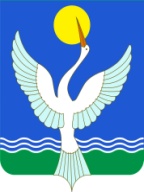 АДМИНИСТРАЦИЯСЕЛЬСКОГО ПОСЕЛЕНИЯЕнгалышевский сельсоветМУНИЦИПАЛЬНОГО РАЙОНАЧишминскИЙ районРеспублики Башкортостан452156, с.Енгалышево,  ул. Манаева, 13тел.: 2-84-41, 2-84-42      [арар   02 ноябрь 2020 й.     № 54    ПОСТАНОВЛЕНИЕ       02 ноября 2020 г.